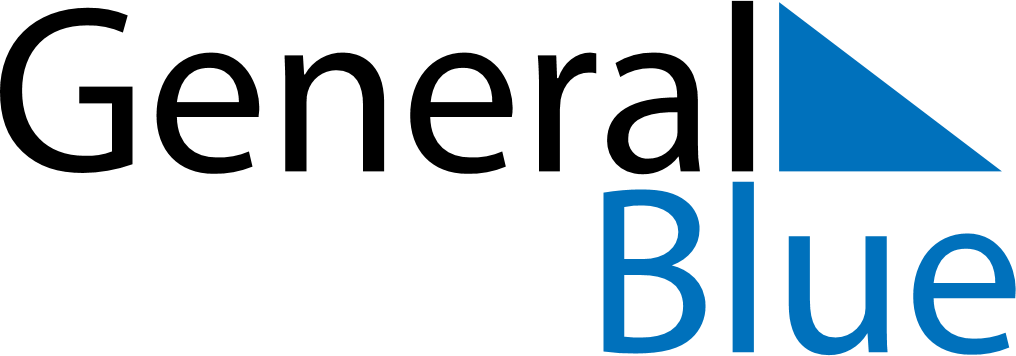 Weekly CalendarApril 24, 2023 - April 30, 2023Weekly CalendarApril 24, 2023 - April 30, 2023Weekly CalendarApril 24, 2023 - April 30, 2023Weekly CalendarApril 24, 2023 - April 30, 2023Weekly CalendarApril 24, 2023 - April 30, 2023Weekly CalendarApril 24, 2023 - April 30, 2023MondayApr 24TuesdayApr 25TuesdayApr 25WednesdayApr 26ThursdayApr 27FridayApr 28SaturdayApr 29SundayApr 306 AM7 AM8 AM9 AM10 AM11 AM12 PM1 PM2 PM3 PM4 PM5 PM6 PM